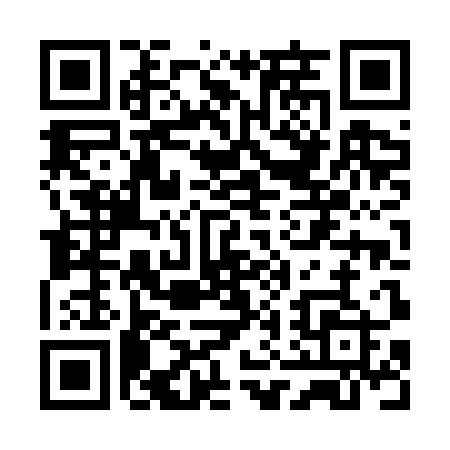 Prayer times for Bartininkai, LithuaniaWed 1 May 2024 - Fri 31 May 2024High Latitude Method: Angle Based RulePrayer Calculation Method: Muslim World LeagueAsar Calculation Method: HanafiPrayer times provided by https://www.salahtimes.comDateDayFajrSunriseDhuhrAsrMaghribIsha1Wed3:115:491:256:369:0211:312Thu3:105:471:256:379:0411:323Fri3:095:451:256:389:0611:334Sat3:085:431:256:399:0811:345Sun3:075:411:256:409:1011:346Mon3:065:391:246:419:1111:357Tue3:065:371:246:429:1311:368Wed3:055:351:246:439:1511:379Thu3:045:331:246:449:1711:3710Fri3:035:311:246:459:1911:3811Sat3:025:291:246:479:2011:3912Sun3:025:271:246:489:2211:4013Mon3:015:251:246:499:2411:4014Tue3:005:241:246:509:2611:4115Wed3:005:221:246:519:2711:4216Thu2:595:201:246:529:2911:4317Fri2:585:191:246:539:3111:4318Sat2:585:171:246:549:3211:4419Sun2:575:161:246:549:3411:4520Mon2:575:141:246:559:3611:4621Tue2:565:131:256:569:3711:4622Wed2:555:111:256:579:3911:4723Thu2:555:101:256:589:4011:4824Fri2:545:081:256:599:4211:4825Sat2:545:071:257:009:4311:4926Sun2:545:061:257:019:4511:5027Mon2:535:051:257:029:4611:5128Tue2:535:031:257:029:4811:5129Wed2:525:021:257:039:4911:5230Thu2:525:011:267:049:5011:5231Fri2:525:001:267:059:5211:53